О внесении изменений в муниципальную программу «Развитие физической культуры и спорта в Еловском муниципальном округе Пермского края», утвержденную Постановлением администрации Еловского муниципального района от 30 октября 2020 г. № 437-п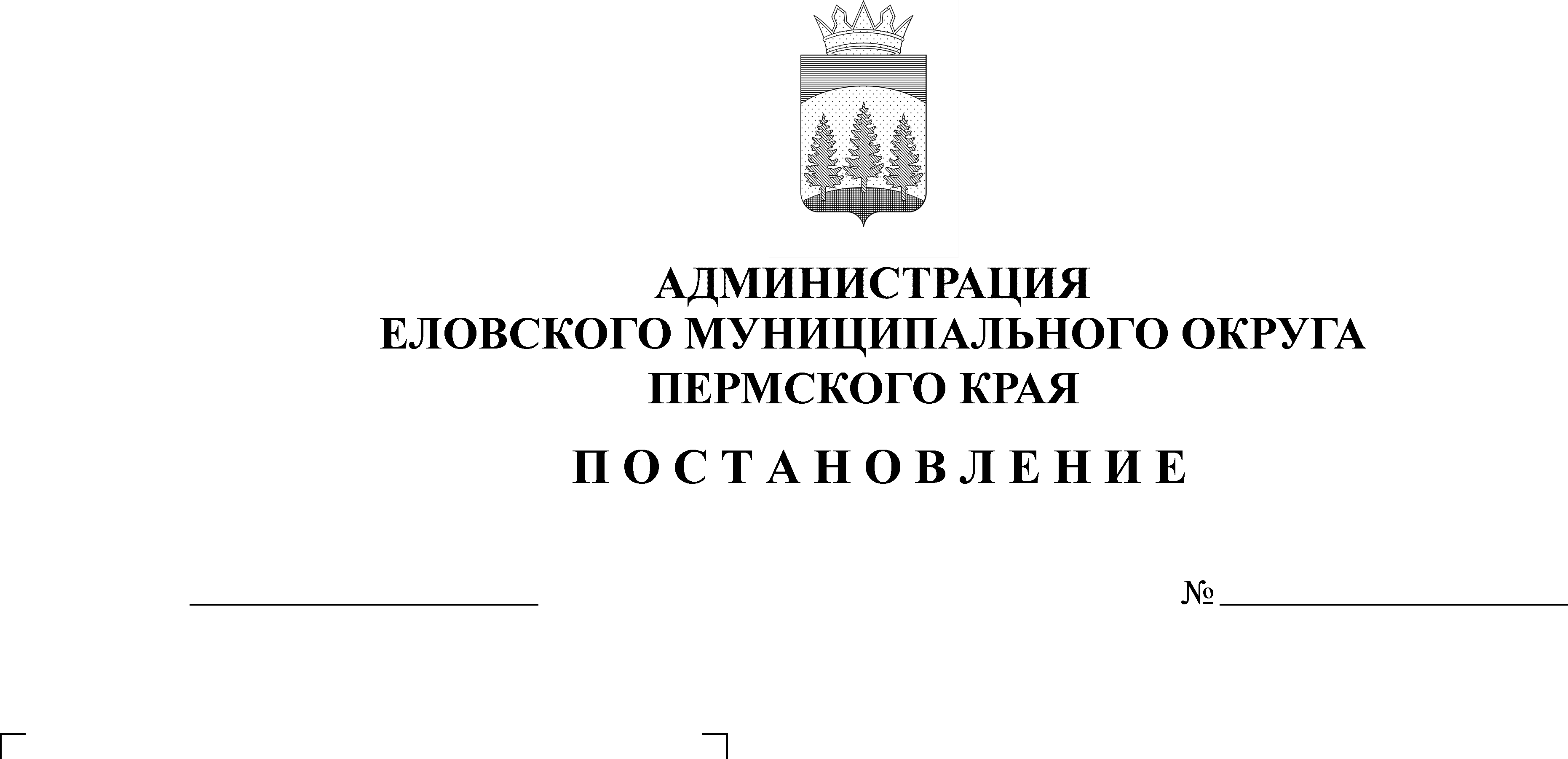 В соответствии со статьей 86 Бюджетного кодекса Российской Федерации, статьей 16 Федерального закона от 06 октября 2003 г. № 131-ФЗ «Об общих принципах организации местного самоуправления в Российской Федерации», решением Думы Еловского муниципального округа Пермского края от 24 декабря 2020 г. № 67» Об утверждении Положения о Бюджетном процессе в Еловском муниципальном округе Пермского края, Постановлением администрации Еловского района от 30 сентября 2016 г. 331-п «Об утверждении Порядка принятия решений о разработке муниципальных программ, их формирования и реализации, Порядка проведения и критерии оценки эффективности реализации муниципальной программы»,Администрация Еловского муниципального округа Пермского края ПОСТАНОВЛЯЕТ:1. Утвердить прилагаемые изменения в муниципальную программу «Развитие физической культуры и спорта в Еловском муниципальном округе Пермского края», утвержденную Постановлением администрации Еловского муниципального района от 30 октября 2020 г. № 437-п (в редакции Постановления Администрации Еловского муниципального округа Пермского края от 24 марта 2021 г. № 147-п).2. Настоящее Постановление обнародовать на официальном сайте газеты «Искра Прикамья» и на официальном сайте Еловского муниципального округа Пермского края.3. Постановление вступает в силу со дня его официального обнародования.Глава муниципального округа –
глава администрации Еловского
муниципального округа Пермского края                                                   А.А. ЧечкинУТВЕРЖДЕНЫПостановлениемАдминистрации Еловскогомуниципального округа Пермского краяот 24.08.2021 № 393-пИЗМЕНЕНИЯв муниципальную программу«Развитие физической культуры и спорта в Еловском муниципальном округе Пермского края», утвержденную Постановлением администрации Еловского муниципального района от 30 октября 2020 г. № 437-пВ Паспорте муниципальной программы позицию 9 изложить в следующей редакции:Раздел «Финансирование муниципальной программы «Развитие физической культуры и спорта в Еловском муниципальном округе Пермского края» изложить в следующей редакции:3. Раздел «Финансирование подпрограммы 1.1. «Развитие физической культуры и массового спорта в Еловском муниципальном округе Пермского края» муниципальной программы «Развитие физической культуры и массового спорта в Еловском муниципальном округе Пермского края» изложить в следующей редакции:ФИНАНСИРОВАНИЕподпрограммы 1.1 «Развитие физической культуры и массового спорта в Еловском муниципальном округе Пермского края» 9Объемы и источники финансирования программы (подпрограммы)2021 год2022 год2023 год9программа, всего (руб.), в том числе:660 554,10009бюджет Еловского муниципального округа300 000,00009бюджет Пермского края360 554,10009Подпрограмма 1.1, всего (руб.), в том числе:660 554,10009бюджет Еловского муниципального округа300 000,000009бюджет Пермского края360 554,1000Код Наименование цели программы, подпрограммы, задачиИсточник финансирования Объем финансирования, руб.Объем финансирования, руб.Объем финансирования, руб.Код Наименование цели программы, подпрограммы, задачиИсточник финансирования 2021 год2022 год2023 год1234561Цель. Создание условий для поддержания здорового образа жизниЦель. Создание условий для поддержания здорового образа жизниЦель. Создание условий для поддержания здорового образа жизниЦель. Создание условий для поддержания здорового образа жизниЦель. Создание условий для поддержания здорового образа жизни1.1Подпрограмма «Развитие физической культуры и массового спорта в Еловском муниципальном округе Пермского края»Бюджет Еловского муниципального округа Пермского края300 000,0000Подпрограмма «Развитие физической культуры и массового спорта в Еловском муниципальном округе Пермского края»Бюджет Пермского края360 554,101.1.1Задача. Привлечение населения к занятиям физической культурой и спортомЗадача. Привлечение населения к занятиям физической культурой и спортом300 000,00001.1.2Задача. Обеспечение условий для развития физической культуры и массового спортаЗадача. Обеспечение условий для развития физической культуры и массового спорта360 554,1000Итого по цели 1, в том числе по источникам финансирования Итого по цели 1, в том числе по источникам финансирования ИТОГО660 554,1000Итого по цели 1, в том числе по источникам финансирования Итого по цели 1, в том числе по источникам финансирования Бюджет Еловского муниципального округа Пермского края300 000,0000Итого по цели 1, в том числе по источникам финансирования Итого по цели 1, в том числе по источникам финансирования Бюджет Пермского края360 554,1000Всего по программе, в том числе по источникам финансирования Всего по программе, в том числе по источникам финансирования ВСЕГО660 554,1000Всего по программе, в том числе по источникам финансирования Всего по программе, в том числе по источникам финансирования Бюджет Еловского муниципального округа Пермского края300 000,0000Всего по программе, в том числе по источникам финансирования Всего по программе, в том числе по источникам финансирования Бюджет Пермского края360 554,1000КодНаименование цели программы, подпрограммы, задачи, основного мероприятияУчастник программыПоказатели непосредственного результатаПоказатели непосредственного результатаПоказатели непосредственного результатаПоказатели непосредственного результатаПоказатели непосредственного результатаИсточник финансирования Объем финансирования, руб.Объем финансирования, руб.Объем финансирования, руб.КодНаименование цели программы, подпрограммы, задачи, основного мероприятияУчастник программынаименование показателя непосредственного результатаед. изм. 2021 год2022 год2023 годИсточник финансирования 2021 год2022 год2023 год1234567891011121.1.1 Задача. Привлечение населения к занятиям физической культурой и спортом.Задача. Привлечение населения к занятиям физической культурой и спортом.Задача. Привлечение населения к занятиям физической культурой и спортом.Задача. Привлечение населения к занятиям физической культурой и спортом.Задача. Привлечение населения к занятиям физической культурой и спортом.Задача. Привлечение населения к занятиям физической культурой и спортом.Задача. Привлечение населения к занятиям физической культурой и спортом.Задача. Привлечение населения к занятиям физической культурой и спортом.Задача. Привлечение населения к занятиям физической культурой и спортом.Задача. Привлечение населения к занятиям физической культурой и спортом.Задача. Привлечение населения к занятиям физической культурой и спортом.1.1.1.1Организация и проведение районных физкультурно-массовых мероприятий количество участников спортивно-массовых мероприятий Чел.260000Бюджет Еловского муниципального округа Пермского края300 000,00001.1.1.1Организация и проведение районных физкультурно-массовых мероприятий количество проводимых спортивно-массовых мероприятийЕд. 5000Итого по основному мероприятию 1.1.1.1, в том числе по источникам финансирования Итого по основному мероприятию 1.1.1.1, в том числе по источникам финансирования Итого по основному мероприятию 1.1.1.1, в том числе по источникам финансирования Итого по основному мероприятию 1.1.1.1, в том числе по источникам финансирования Итого по основному мероприятию 1.1.1.1, в том числе по источникам финансирования Итого по основному мероприятию 1.1.1.1, в том числе по источникам финансирования Итого по основному мероприятию 1.1.1.1, в том числе по источникам финансирования Итого по основному мероприятию 1.1.1.1, в том числе по источникам финансирования Бюджет Еловского муниципального округа Пермского края300 000,0000Итого по задаче 1.1.1, в том числе по источникам финансирования Итого по задаче 1.1.1, в том числе по источникам финансирования Итого по задаче 1.1.1, в том числе по источникам финансирования Итого по задаче 1.1.1, в том числе по источникам финансирования Итого по задаче 1.1.1, в том числе по источникам финансирования Итого по задаче 1.1.1, в том числе по источникам финансирования Итого по задаче 1.1.1, в том числе по источникам финансирования Итого по задаче 1.1.1, в том числе по источникам финансирования Бюджет Еловского муниципального округа Пермского края300 000,00001.1.2 Задача. Обеспечение условий для развития физической культуры и массового спортаЗадача. Обеспечение условий для развития физической культуры и массового спортаЗадача. Обеспечение условий для развития физической культуры и массового спортаЗадача. Обеспечение условий для развития физической культуры и массового спортаЗадача. Обеспечение условий для развития физической культуры и массового спортаЗадача. Обеспечение условий для развития физической культуры и массового спортаЗадача. Обеспечение условий для развития физической культуры и массового спортаЗадача. Обеспечение условий для развития физической культуры и массового спортаЗадача. Обеспечение условий для развития физической культуры и массового спортаЗадача. Обеспечение условий для развития физической культуры и массового спортаЗадача. Обеспечение условий для развития физической культуры и массового спорта1.1.2.1Организация и проведение занятий  физической культурой и массовым спортомПосещение занятий физической культурой и массовым спортом в образовательной организацииЧел.16200Бюджет Еловского муниципального округа Пермского края0001.1.2.1Организация и проведение занятий  физической культурой и массовым спортомКоличество  приобретенного спортивного оборудования и инвентаряЕд. 700Бюджет Пермского края360 554,1000Итого по основному мероприятию 1.1.2.1, в том числе по источникам финансирования Итого по основному мероприятию 1.1.2.1, в том числе по источникам финансирования Итого по основному мероприятию 1.1.2.1, в том числе по источникам финансирования Итого по основному мероприятию 1.1.2.1, в том числе по источникам финансирования Итого по основному мероприятию 1.1.2.1, в том числе по источникам финансирования Итого по основному мероприятию 1.1.2.1, в том числе по источникам финансирования Итого по основному мероприятию 1.1.2.1, в том числе по источникам финансирования Итого по основному мероприятию 1.1.2.1, в том числе по источникам финансирования Бюджет Пермского края360 554,1000Итого по задаче 1.1.2, в том числе по источникам финансирования Итого по задаче 1.1.2, в том числе по источникам финансирования Итого по задаче 1.1.2, в том числе по источникам финансирования Итого по задаче 1.1.2, в том числе по источникам финансирования Итого по задаче 1.1.2, в том числе по источникам финансирования Итого по задаче 1.1.2, в том числе по источникам финансирования Итого по задаче 1.1.2, в том числе по источникам финансирования Итого по задаче 1.1.2, в том числе по источникам финансирования Бюджет Пермского края360 554,1000Всего по подпрограмме 1.1, в том числе по источникам финансирования Всего по подпрограмме 1.1, в том числе по источникам финансирования Всего по подпрограмме 1.1, в том числе по источникам финансирования Всего по подпрограмме 1.1, в том числе по источникам финансирования Всего по подпрограмме 1.1, в том числе по источникам финансирования Всего по подпрограмме 1.1, в том числе по источникам финансирования Всего по подпрограмме 1.1, в том числе по источникам финансирования Всего по подпрограмме 1.1, в том числе по источникам финансирования ВСЕГО660 554,1000Бюджет Еловского муниципального округа Пермского края300 000,0000Бюджет Пермского края360 554,1000